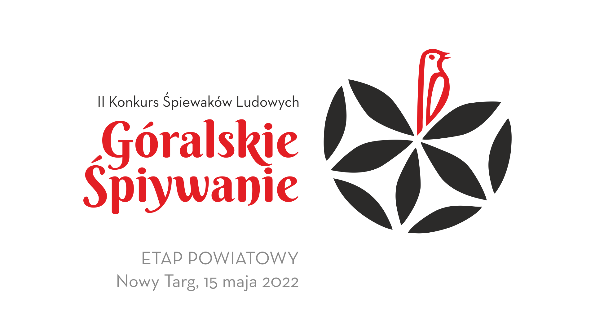 REGULAMINCELE KONKURSU:Kultywowanie i popularyzacja tradycji śpiewu ludowego, autentycznego repertuaru i stylu wykonawczego oraz dokumentacja bogactwa muzycznego górskich grup etnograficznych.Przegląd i kwalifikacja najlepszych wykonawców do w Ogólnopolskim Festiwalu Kapel i Śpiewaków Ludowych w Kazimierzu Dolnym nad Wisłą.ZAŁOŻENIA PROGRAMOWE:W konkursie mogą wziąć udział grupy śpiewacze, śpiewacy soliści oraz mistrzowie z uczniami  z terenu POWIATU  NOWOTARSKIEGO oraz POWIATU TATRZAŃSKIEGO obejmującego Gminy: Nowy Targ, Rabka-Zdrój, Szczawnica, Czarny Dunajec, Czorsztyn, Jabłonka, Krościenko nad Dunajcem, Lipnica Wielka, Łapsze Niżne, Nowy Targ, Ochotnica Dolna, Raba Wyżna, Spytkowice, Szaflary oraz Miasta: Nowy Targ, Szczawnica, Rabka-Zdrój, Czarny Dunajec (Powiat Nowotarski) oraz Gminy: Miasto Gminę Zakopane, Biały Dunajec, Bukowina Tatrzańska, Kościelisko, Poronin (Powiat Tatrzański).Do konkursu mogą przystąpić osoby, które ukończyły 18 lat za wyjątkiem kategorii mistrza i ucznia.Wiek ucznia w kategorii mistrz i uczeń nie może przekraczać 17 lat.Każdy uczestnik konkursu może wystąpić tylko jeden raz i tylko w jednej kategorii.  Zastrzeżenie to nie dotyczy mistrza w kategorii „Mistrz i uczeń”.Grupa śpiewacza może liczyć maksymalnie 6 osób.Śpiewacy występują w konkursie bez towarzyszenia instrumentów. Czas występu od 5 do 10 minut.Spośród laureatów konkursu Komisja Artystyczna wyłoni  uczestników, którzy reprezentować będą  Małopolskę  na Ogólnopolskim Festiwalu Kapel i Śpiewaków Ludowych w Kazimierzu Dolnym nad Wisłą w roku bieżącym.KRYTERIA OCENY: Dobór melodii i tekstów gwarowych zgodnych z tradycją regionu.Zachowanie właściwego stylu wykonawczego.Zróżnicowanie repertuarowe.Czystość brzmienia.Ogólny wyraz artystyczny i tradycyjny strój.WARUNKI UCZESTNICTWA ORAZ PRZEBIEG KONKURSU:Organizatorzy: Powiat Nowotarski, Powiatowe Centrum Kultury w Nowym Targu, Miejskie Centrum Kultury w Nowym Targu, Małopolskie Centrum Kultury „SOKÓŁ” w Nowym Sączu.Miejsce i data imprezy:Państwowa Szkoła Muzyczne I i II Stopnia im. Fr. ChopinaNowy Targ ul. Parkowa 1226 MARZEC 2023 r. (NIEDZIELA) rozpoczęcie godzina 9:30Warunki uczestnictwa:1.	Warunkiem uczestnictwa w konkursie jest dostarczenie karty zgłoszenia wraz ze zgodą na przetwarzanie danych osobowych. 2.	Do konkursu mogą przystąpić osoby, które ukończyły 18 lat za wyjątkiem kategorii mistrza i ucznia3.	Zgłoszenia do konkursu jest równoznaczne  z wyrażeniem zgody na nieodpłatną publikację wizerunku uczestnika oraz jego prezentacji i artystycznych dokonań.4.	Karty zgłoszeń wraz ze zgodą na przetwarzanie danych osobowych  należy przysyłać na adres biura organizacyjnego do 17 marca  2023r.5.	Nadesłanie zgłoszenia jest równoznaczne z przyjęciem zasad niniejszego regulaminu.Informacje dodatkowe:1. Ogłoszenie wyników zostanie opublikowane na stronie internetowej organizatora www.pck.nowotarski.org.pl najpóźniej dzień po zakończeniu Konkursu.2. Odbiór nagród oraz dyplomów osobiście w siedzibie Powiatowego Centrum Kultury w Nowym Targu           ul. Jana Kazimierza 203. Dojazd uczestników na koszt własny.4. Organizatorzy zapewniają uczestnikom posiłekDodatkowych informacji udziela Tadeusz Watycha tel. 600 408 492 oraz  Marcin Kudasik  tel. 664 720 138Zgłoszenia wraz ze zgodą na przetwarzanie danych osobowych należy dostarczyć osobiście  lub  przesyłać      do dnia 17 marca 2023 r.                                                                                                                                                              na adres biura organizacyjnego: Powiatowe Centrum Kultury w Nowym Targuul. Jana Kazimierza 20 34-400 Nowy Targ  tel. 18 26 62 785 e-mail: pck.marcin.kudasik@nowotarski.plPOSTANOWIENIA KOŃCOWE:Laureatom konkursu zostaną przyznane nagrody rzeczowe oraz finansowe w wysokości zależnej od posiadanych środków finansowych. Decyzje Komisji Artystycznej są ostateczne i nie podlegają zaskarżeniu.Przesłanie zgłoszenia do udziału w festiwalu jest jednoznaczne z akceptacją niniejszego Regulaminu.Wszelkie kwestie sporne, a nie ujęte w regulaminie rozstrzygają organizatorzy.Organizatorzy zastrzegą sobie prawo do zmiany treści regulaminu.Regulamin obowiązuje od momentu opublikowania na stronie: pck.nowotarski.org.plDyplomy oraz nagrody do odbioru osobistego w siedzibie Powiatowego Centrum Kultury w Nowym Targu.  OCHRONA DANYCH OSOBOWYCHAdministratorem danych osobowych w związku z organizacją i realizacją II Konkursu Śpiewaków Ludowych jest Pan Tadeusz Watycha Dyrektor Powiatowego Centrum Kultur w Nowym Targu.  Adres: 34-400 Nowy Targ ul. Jana Kazimierza 20Kontakt z Administratorem: tel. 182662785 email:promocja@nowotarski.plZałączniki:Karta zgłoszeniaZgoda na przetwarzanie danych osobowych 
